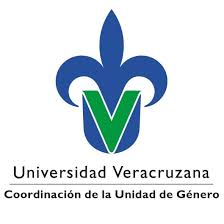 Coordinación de la Unidad de GéneroCoordinación de la Unidad de GéneroCoordinación de la Unidad de GéneroCoordinación de la Unidad de GéneroFormato para realizar observaciones y propuestas al Protocolo para Atender la Violencia de Género en la Universidad Veracruzana.Formato para realizar observaciones y propuestas al Protocolo para Atender la Violencia de Género en la Universidad Veracruzana.Formato para realizar observaciones y propuestas al Protocolo para Atender la Violencia de Género en la Universidad Veracruzana.Formato para realizar observaciones y propuestas al Protocolo para Atender la Violencia de Género en la Universidad Veracruzana.NOMBRE(S)  Y APELLIDO (S) CORREO INSTITUCIONAL:FECHA: NOMBRE(S)  Y APELLIDO (S) CORREO INSTITUCIONAL:FECHA: ENTIDAD ACADÉMICA/DEPENDENCIA:Instituto Investigaciones PsicológicasREGIÓN:XalapaENTIDAD ACADÉMICA/DEPENDENCIA:Instituto Investigaciones PsicológicasREGIÓN:XalapaSUGERENCIAS:Llenar los espacios con información clara y precisa. Indispensable señalar puntualmente el apartado del protocolo identificado y aportar información para su localización en el texto (número de página, párrafo, renglón). Señalar qué tipo de observación se realiza (fondo, forma, estilo o adición).Sugerir una propuesta de mejora en relación a la observación realizada.Anexar fundamento legal y/o argumento que sustente la observación y/o propuesta.En caso de ser una aportación novedosa o que no contemple el documento y se quiera incorporar, favor de indicarlo en la columna: TIPO DE OBSERVACIÓN.Puede usar tantas hojas sean necesarias.NOTA: Este formato deberá enviarse por correo electrónico en formato de procesador de textos a su Coordinadora Regional de Igualdad.SUGERENCIAS:Llenar los espacios con información clara y precisa. Indispensable señalar puntualmente el apartado del protocolo identificado y aportar información para su localización en el texto (número de página, párrafo, renglón). Señalar qué tipo de observación se realiza (fondo, forma, estilo o adición).Sugerir una propuesta de mejora en relación a la observación realizada.Anexar fundamento legal y/o argumento que sustente la observación y/o propuesta.En caso de ser una aportación novedosa o que no contemple el documento y se quiera incorporar, favor de indicarlo en la columna: TIPO DE OBSERVACIÓN.Puede usar tantas hojas sean necesarias.NOTA: Este formato deberá enviarse por correo electrónico en formato de procesador de textos a su Coordinadora Regional de Igualdad.SUGERENCIAS:Llenar los espacios con información clara y precisa. Indispensable señalar puntualmente el apartado del protocolo identificado y aportar información para su localización en el texto (número de página, párrafo, renglón). Señalar qué tipo de observación se realiza (fondo, forma, estilo o adición).Sugerir una propuesta de mejora en relación a la observación realizada.Anexar fundamento legal y/o argumento que sustente la observación y/o propuesta.En caso de ser una aportación novedosa o que no contemple el documento y se quiera incorporar, favor de indicarlo en la columna: TIPO DE OBSERVACIÓN.Puede usar tantas hojas sean necesarias.NOTA: Este formato deberá enviarse por correo electrónico en formato de procesador de textos a su Coordinadora Regional de Igualdad.SUGERENCIAS:Llenar los espacios con información clara y precisa. Indispensable señalar puntualmente el apartado del protocolo identificado y aportar información para su localización en el texto (número de página, párrafo, renglón). Señalar qué tipo de observación se realiza (fondo, forma, estilo o adición).Sugerir una propuesta de mejora en relación a la observación realizada.Anexar fundamento legal y/o argumento que sustente la observación y/o propuesta.En caso de ser una aportación novedosa o que no contemple el documento y se quiera incorporar, favor de indicarlo en la columna: TIPO DE OBSERVACIÓN.Puede usar tantas hojas sean necesarias.NOTA: Este formato deberá enviarse por correo electrónico en formato de procesador de textos a su Coordinadora Regional de Igualdad.TEXTO LITERAL DEL PROTOCOLOTIPO DE OBSERVACIÓNPROPUESTA DE TEXTOFUNDAMENTO LEGAL Y/O ARGUMENTO8 